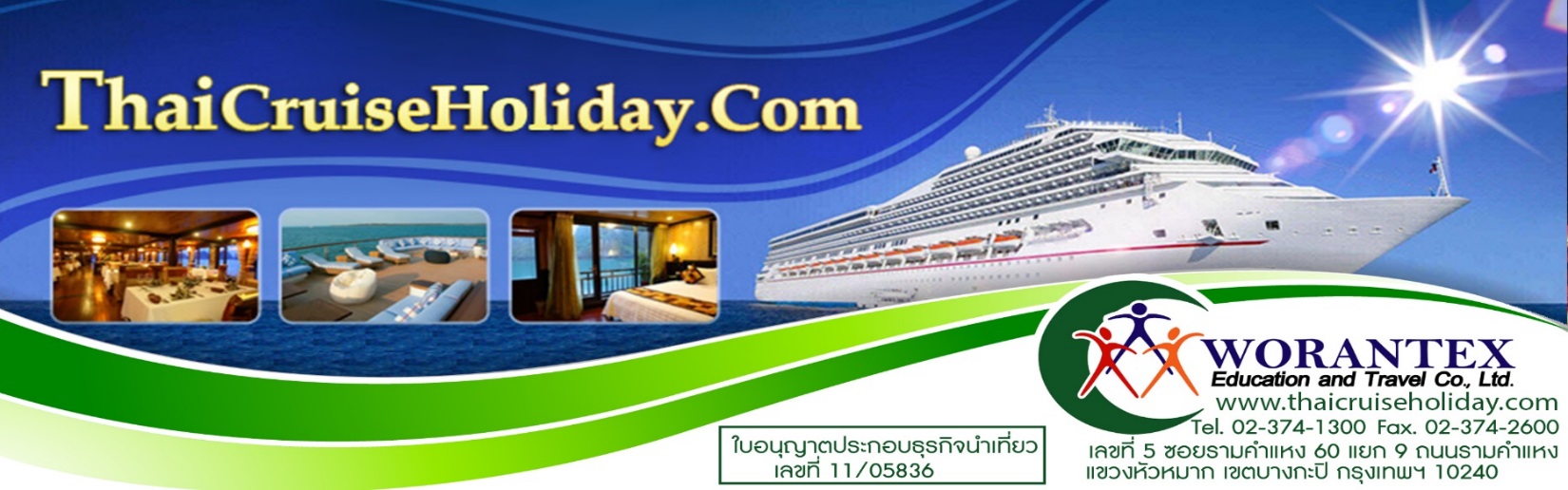 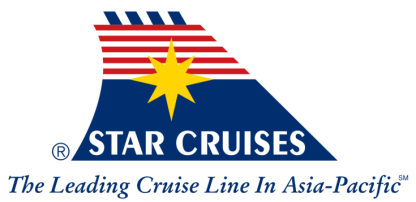 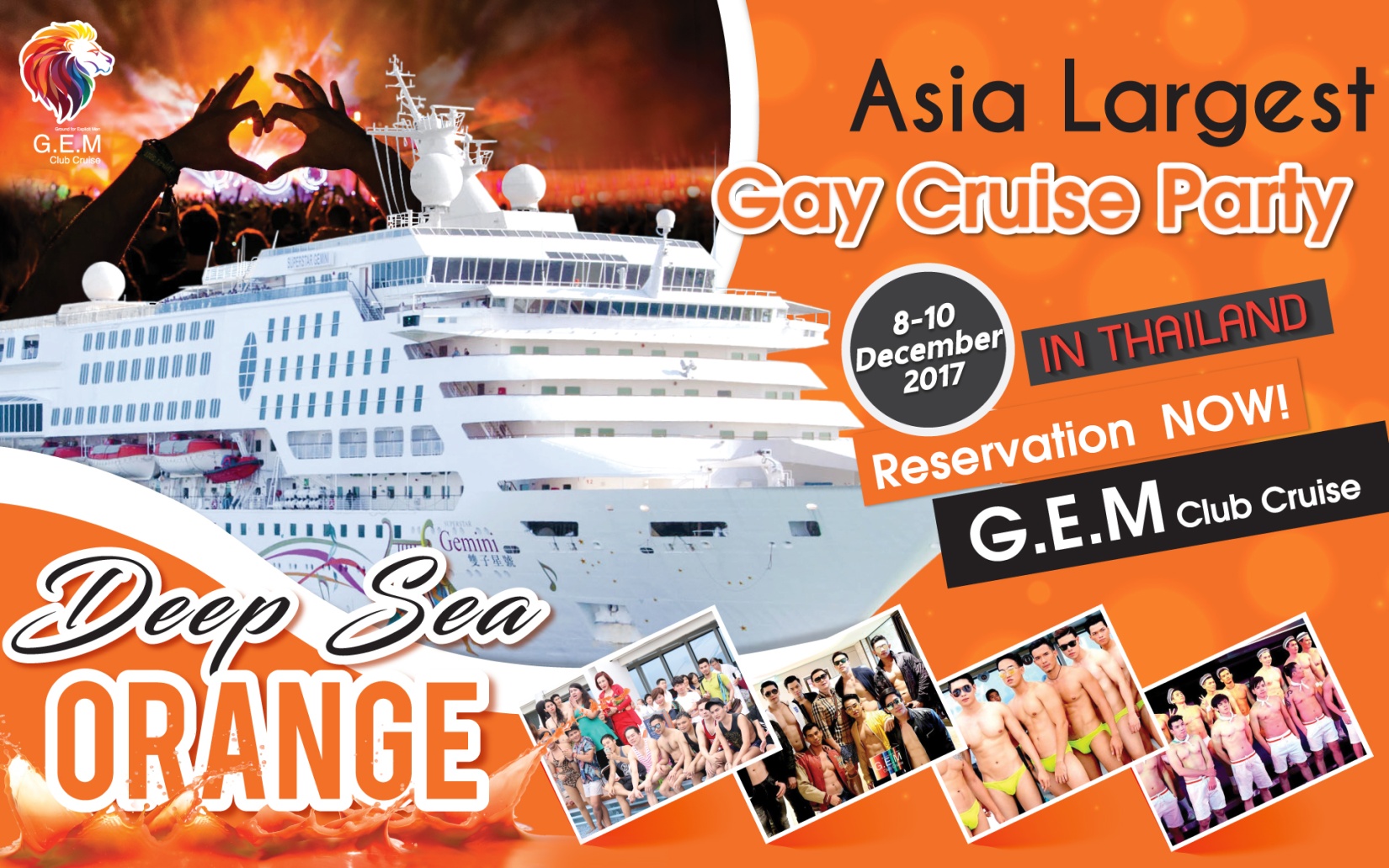 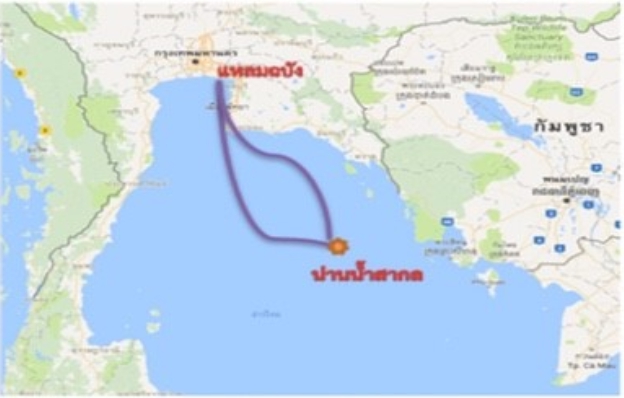 กำหนดการเดินทาง08-10 ธันวาคมวันแรกของการเดินทาง     แหลมฉบัง14.00 น.	ยินดีต้อนรับสู่ ท่าเรือแหลมฉบัง ท่านสามารถทำการเช็คอิน 14.00 น.ถึงเวลา 18.00 น.  (ทุกท่าน ต้องเตรียมหนังสือเดินทางที่มีอายุมากกว่า 6 เดือน) นำทุกท่านทำการเช็คอินขึ้นเรือ SUPERSTAR GEMINI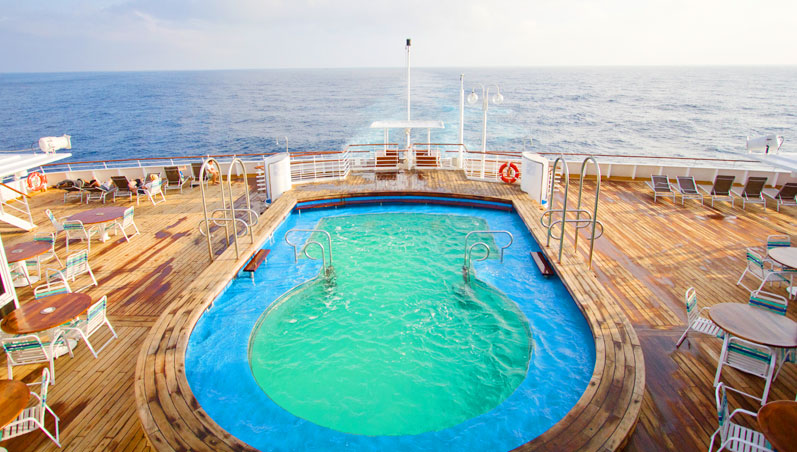 	ข้อมูลเรือ	น้ำหนักรวม	: 50,764grt	ความยาว	: 230 ม. / 754.59 ฟุต	ความกว้าง	: 29 เมตร / 95.14 ฟุต	จำนวนห้อง	: 765 ห้อง	ความจุผู้โดยสาร: 1,530 ท่านค่ำ	รับประทานอาหารค่ำ ณ ห้องอาหารบนเรือสำราญ อิสระพักผ่อน หรือ เลือกใช้บริการพร้อมไปกับความเพลิดเพลินในกิจกรรมต่างๆ ที่ได้รับการคัดสรรไว้บนเรือสำราญ SUPERSTAR GEMINI และ กิจกรรม ปาร์ตี้ จากทาง G.E.M CLUB CRUISE 		เรือสำราญ SUPERSTAR GEMINI ออกจากท่าเรือแหลมฉบังตัดผ่านอ่าวไทยสู่น่านน้ำสากล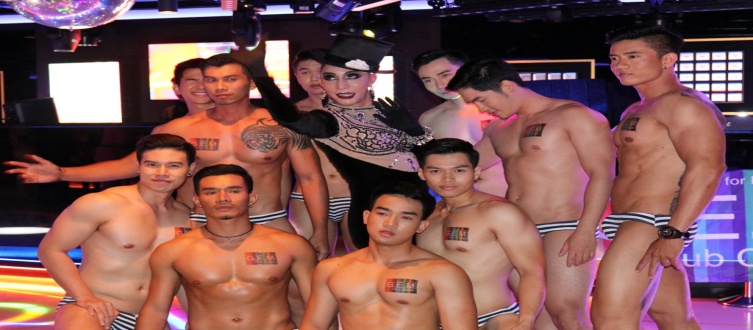 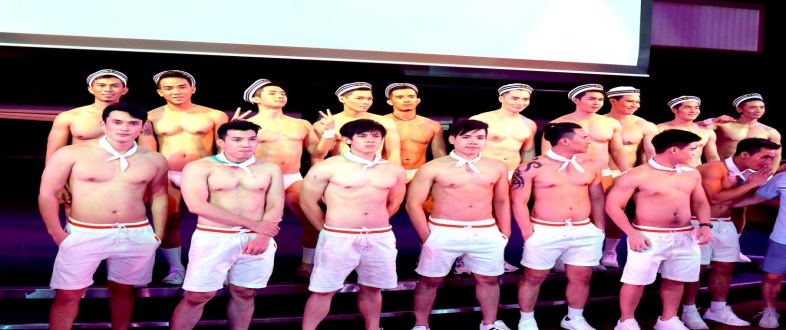 วันที่สองของการเดินทาง     เรือล่องสู่น่านน้ำสากล – สนุกสนานกับกิจกรรมและ ปาร์ตี้ ตลอดทั้งวัน เช้า	อรุณสวัสดิ์ยามเช้า เดินรับอากาศอันสดชื่นแสนบริสุทธิ์ที่บริเวณดาดฟ้า หรือเดิน วิ่งออกกำลังกายรอบเรือจากนั้นเลือกรับประทานอาหารเช้า ณ ภัตตาคารบนเรือ	พบกิจกรรมสนุกสนานกับ G.E.M CLUB CRUISE 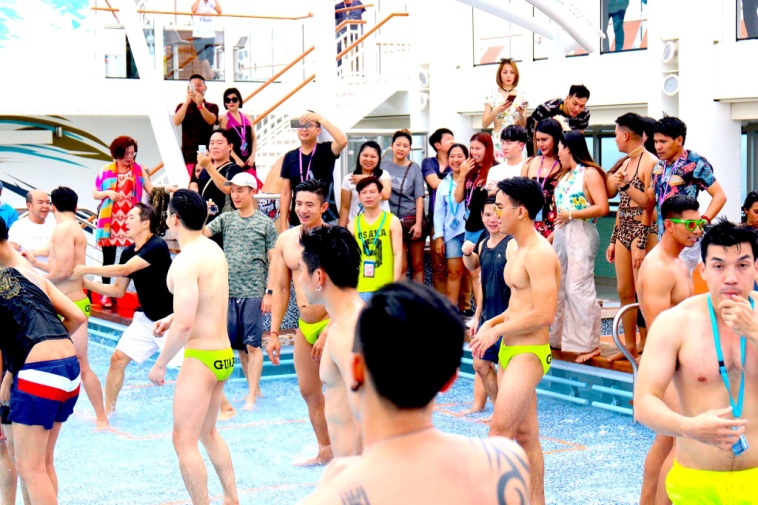 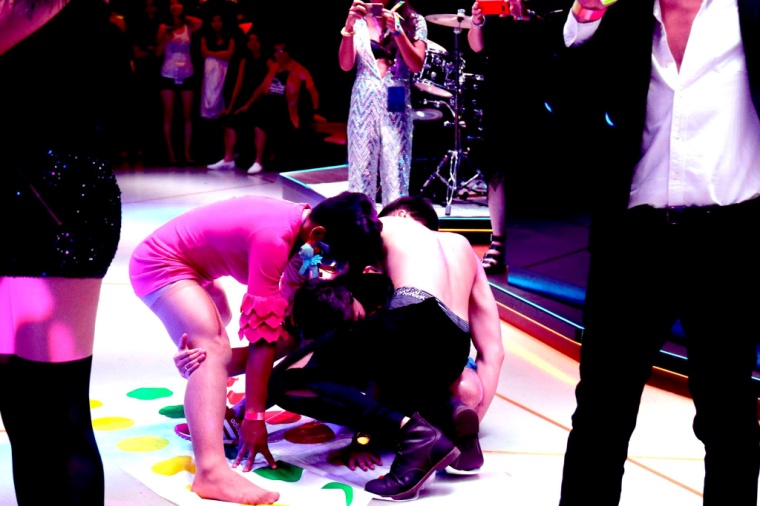 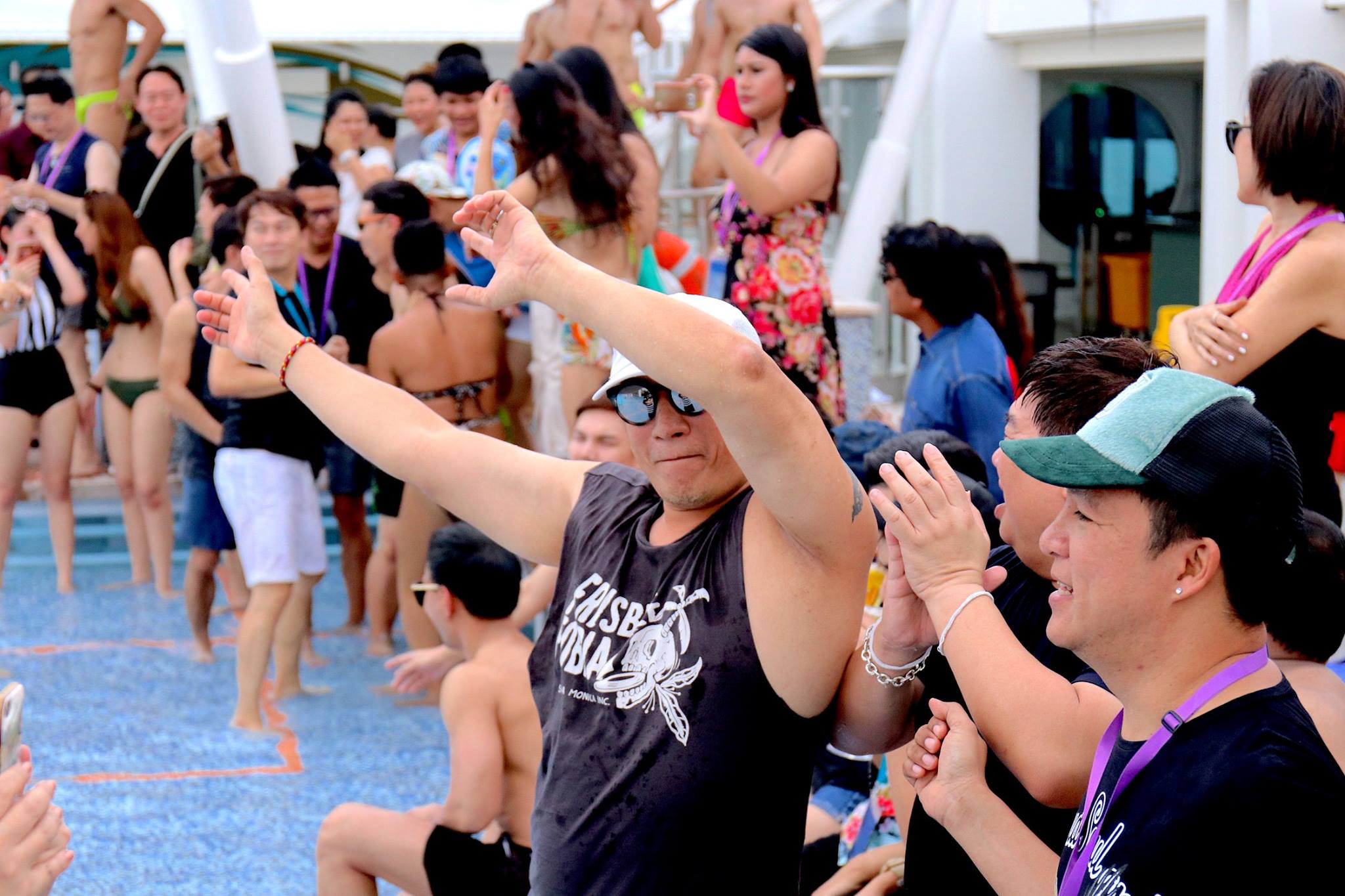 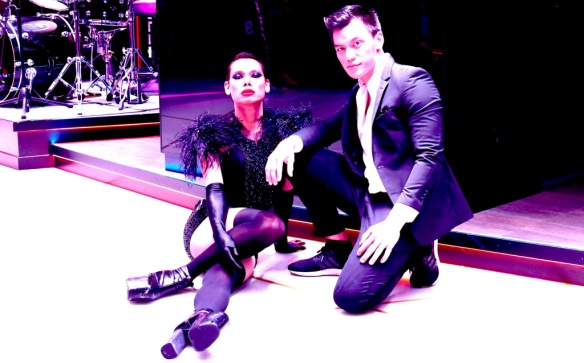 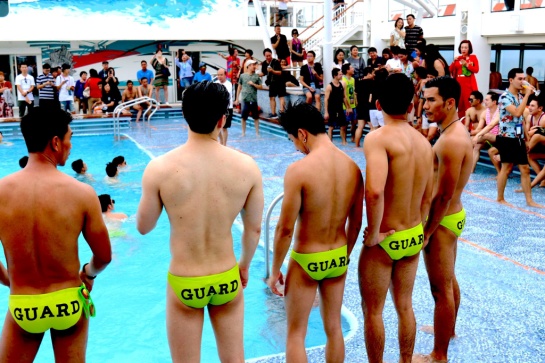 วันที่สามของการเดินทาง     ท่าเรือแหลมฉบัง – กรุงเทพฯเช้า		รับประทานอาหารเช้า ณ ห้องอาหารของเรือสำราญ SUPERSTAR GEMINI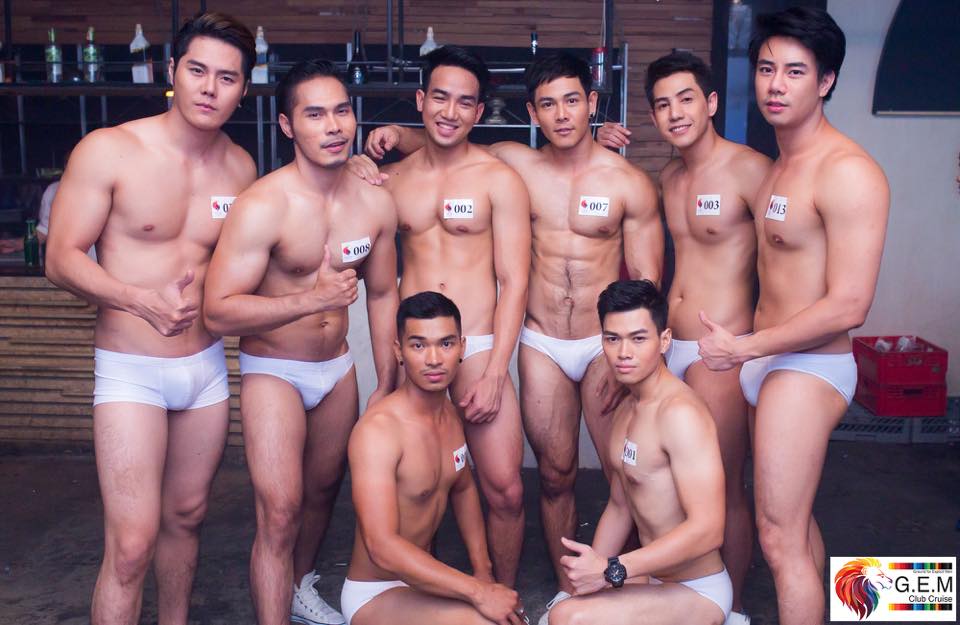 11.00 น.		เรือสำราญ SUPERSTAR GEMINI เข้าเทียบท่าแหลมฉบังหลังเสร็จจากพิธีตรวจหนังสือเดินทาง ศุลกากร และรับกระเป๋า สัมภาระการเดินทางแล้ว เดินทางกลับเข้าสู่กรุงเทพฯ โดยสวัสดิภาพ ........................................................................................................................................................หมายเหตุ:	รายการนี้อาจมีการเปลี่ยนแปลงได้ตามความเหมาะสม ทั้งนี้จะยึดถือผลประโยชน์ของท่านเป็นสำคัญ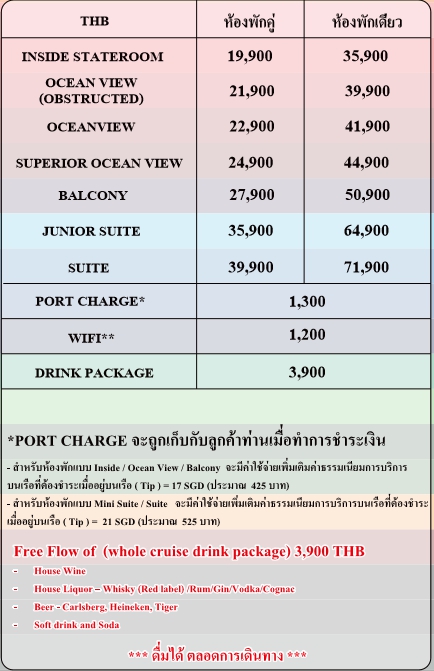 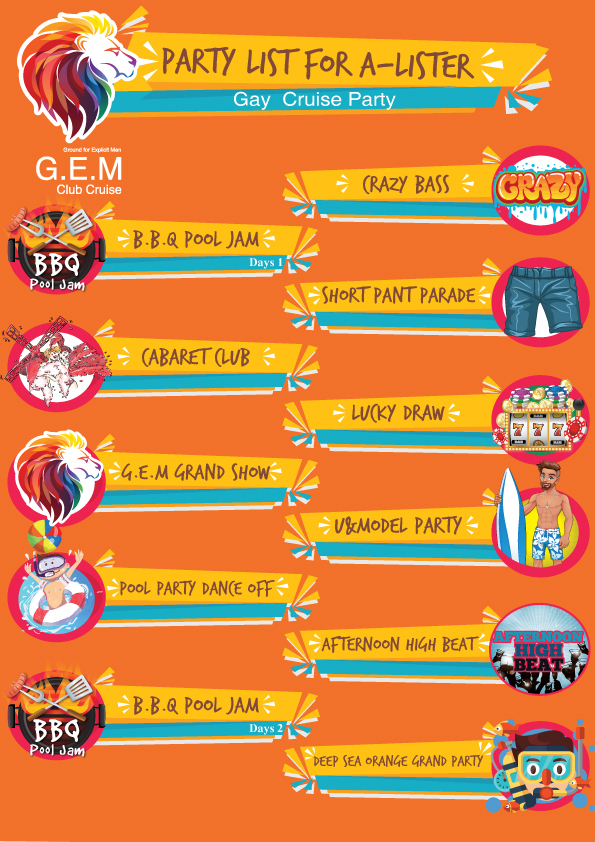 อัตรานี้รวม:ห้องพักบนเรือสำราญ 2 คืน (ตามแบบห้องพักที่ท่านได้ทำการชำระเงินมา)อาหารบนเรือสำราญ, กิจกรรมและความบันเทิงบนเรือสำราญ,ภาษีท่าเรือเจ้าหน้าที่บริษัทคอยอำนวยความสะดวก   ค่าประกันอุบัติเหตุการเดินทาง วงเงินท่านละ 1,000,000 บาท ในกรณีที่เสียชีวิต (สำหรับผู้ที่อายุไม่เกิน 70 ปี)ค่ารักษาพยาบาลเนื่องจากอุบัติเหตุ วงเงินท่านละ 500,000 บาท (สำหรับผู้ที่อายุไม่เกิน 70 ปี)อัตรานี้ไม่รวม:ค่าทิปพนักงานบนเรือ ค่าทัวร์เสริมบนฝั่งตามเมืองต่างๆ ที่เรือจอดอาหารพิเศษที่ท่านสั่งเพิ่มเติมกับทางเรือค่าแพคเกจน้ำดื่มบนเรือสำราญค่าภาษีมูลค่าเพิ่ม 7 เปอร์เซ็นต์ และภาษีหัก ณ ที่จ่าย 3 เปอร์เซ็นต์ ค่าทำหนังสือเดินทาง, ค่าวีซ่าสำหรับชาวต่างชาติ ค่าใช้จ่ายส่วนตัวอื่นๆ เช่น ค่าซักรีด ค่าโทรศัพท์ ค่าเครื่องดื่ม ฯลฯการชำระเงิน ทางบริษัทฯ จะขอเก็บเงินเต็มจำนวนต่อผู้โดยสารหนึ่งท่าน หลังจากมีการทำจองสำรองที่นั่งแล้ว  2 วันทำการ สำหรับการจองทัวร์เรือสำราญครั้งนี้การยกเลิกหากมีการยกเลิกทางบริษัทฯ ขอสงวนสิทธิ์ในการคืนเงิน แต่ทางผู้โดยสารสามารถเปลี่ยนชื่อผู้เดินทางได้ก่อนวันเดินทาง 15 วันทำการไม่รวม วันเสาร์ และ วันอาทิตย์หมายเหตุ:กรณีที่เจ้าหน้าที่ตรวจคนเข้าเมืองไม่อนุญาตให้ผู้เดินทางเข้าหรือออกประเทศ ทางบริษัทฯ ไม่สามารถคืนค่าทัวร์ให้ได้ระหว่างการเดินทางท่องเที่ยว หากท่านไม่ใช้บริการใดๆ ไม่ว่าทั้งหมดหรือบางส่วน ทางบริษัทจะถือว่าท่านสละสิทธิ์และไม่สามารถขอคืนค่าบริการได้บริษัทฯ ขอสงวนสิทธิ์ที่จะไม่รับผิดชอบค่าใช้จ่ายใดๆ อันเกิดจากเหตุสุดวิสัย เช่น อุบัติเหตุ ภัยธรรมชาติ การนัดหยุดงาน การก่อการจลาจล การถูกปฏิเสธไม่ให้เข้าหรือออกนอกประเทศ เป็นต้นกรณีต้องการเปลี่ยนชื่อผู้เดินทาง ต้องแจ้งก่อนการเดินทาง 14 วันทำการ (หากเปลี่ยนจากเด็กเป็นผู้ใหญ่ต้องชำระเพิ่มเท่าราคาทัวร์เต็ม แต่หากเปลี่ยนจากผู้ใหญ่เป็นเด็กจะไม่มีการคืนเงิน)